APERTURA DE LA LISTA DE ESPERABONO DE ELECCION DE VIVIENDA – POBLACION OBJETIVOAutoridad de Vivienda de Greenville abrirá su lista de espera de Vales de Elección de Vivienda solo para familias certificadas como personas sin hogar por United Housing Connections, la agencia líder local de Continuum of Care (CoC) y que actualmente participan activamente en servicios de administración de casos con un miembro asociado de la CdC. Ninguna otra familia será colocada en la lista de espera.*Todos los solicitantes deben cumplir actualmente con los criterios de gestión de casos y personas sin hogar enumerados anteriormente para ser colocados en la lista de espera.Los hogares interesados ​​solo pueden presentar su solicitud electrónicamente a través de Internet en:www.tgha.netHaga clic en Solicitar viviendaLas personas interesadas pueden acceder a la solicitud en línea a partir del 30 de marzo de 2023 a las 9:00 am y el portal de solicitudes cerrará el 30 de marzo de 2023 a las 5:00 pm desde cualquier computadora, tableta o teléfono inteligente. El acceso gratuito a computadoras está disponible en todas las sucursales del Sistema de Bibliotecas del Condado de Greenville.Las personas pueden obtener una tarjeta de la biblioteca sin costo con una identificación con foto.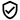 Si necesita ayuda para completar una solicitud, llame al 833-736-3765,Lunes a viernes de 9:00 am a 5:00 pm.